Lección 10: Usemos múltiplos para encontrar fracciones equivalentesCalentamiento: Observa y pregúntate: Cuatro ecuaciones¿Qué observas? ¿Qué te preguntas?10.1: La forma de ElenaA Elena se le ocurrió otra forma de encontrar fracciones equivalentes. Ella escribió:Analiza el trabajo de Elena. Después, discute con un compañero:¿Cómo se relacionan las ecuaciones de Elena con las rectas numéricas de Andre?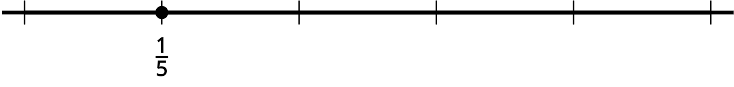 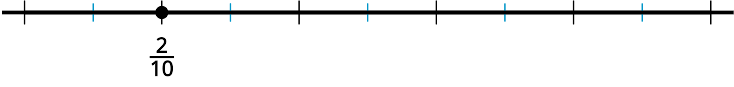 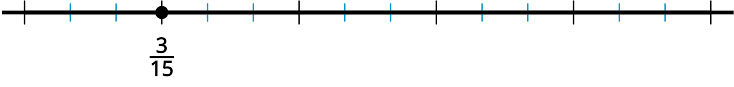 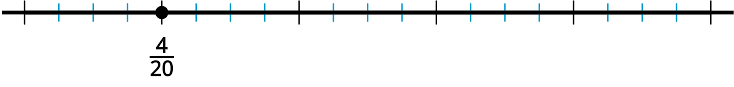 ¿Cómo podría Elena encontrar otras fracciones que sean equivalentes a ? Muestra un par de ejemplos.Usa la estrategia de Elena para encontrar cinco fracciones que sean equivalentes a . Si te ayuda, usa rectas numéricas para comprobar lo que pensaste.10.2: En busca de equivalenciasExamina la estrategia de Elena de la actividad anterior.¿Su estrategia podría ayudarnos a saber si dos fracciones son equivalentes? Intenta usarla para comprobar la equivalencia de estas fracciones: y  y Escribe una ecuación si las fracciones son equivalentes.Encuentra todas las fracciones en la lista que son equivalentes a . Prepárate para explicar o mostrar cómo lo sabes.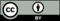 © CC BY 2021 Illustrative Mathematics®